           ARKANSAS EDUCATION ASSOCIATION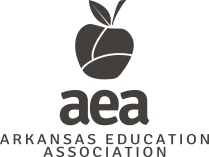 PROFESSIONAL DEVELOPMENT PRESENTER QUALIFICATIONSNAME:   _____________________________________________________________________________HOME ADDRESS:   _____________________________________________________________________CITY:   ___________________________________________ STATE ____________   ZIP _____________HOME PHONE:   _______________________________________CELL PHONE:      _______________________________________PERSONAL (HOME) EMAIL:     ____________________________________________________________EMPLOYMENT POSITION:     _____________________________________________________________(If a teacher, please list all subjects licensed to teach as well as current teaching assignment)_____________________________	_________________________	    _______________________SCHOOL OR PLACE OF EMPLOYMENT:  ____________________________________________________WORK ADDRESS:      ___________________________________________________________________CITY:     ________________________________________ STATE _______________ ZIP _____________WORK PHONE:     _____________________   WORK EMAIL:      _____________________PLEASE LIST ALL PROFESSIONAL ASSOCIAITON MEMBESHIPS AND ACTIVITIES AND ALL WORK EXPERIENCES WHICH YOU BELIEVE QUALIFY YOU TO BE A PROFESSIONAL DEVELOPMENT PROVIDERPROFESSIONAL QUALIFICATIONS/AFFILIATIONS:    ___________________________________________________________________________________________________________________________________________________________________________________________________________________________________________________________________________________________________________PLEASE LIST ALL APPLICABLE CREDENTIALS (Degrees, Professional Development Certificates, etc.)  _______________________________________________________________________________________________________________________________________________________________________________PROFESSIONAL ASSOCIATION MEMBERSHIPS:   ___________________________________________________________________________________________________________________________________PLEASE LIST THE WORKSHOPS YOU ARE SEEKING APPROVAL TO PRESENT:TITLE: _________________________________________________________________________SUMMARY OF WORKSHOP:   _______________________________________________________________________________________________________________________________________________________________________________________________________________________________________TARGETED GRADE LEVEL AND SUBJECT:   ___________________________________________________PLEASE DESCRIBE YOUR QUALIFICATIONS TO PRESENT THIS WORKSHOP:     __________________________________________________________________________________________________________________________________________________________________________________________________TITLE   ________________________________________________________________________SUMMARY OF WORKSHOP:   _______________________________________________________________________________________________________________________________________________________________________________________________________________________________________TARGETED GRADE LEVEL AND SUBJECT:   ___________________________________________________PLEASE DESCRIBE YOUR QUALIFICATIONS TO PRESENT THIS WORKSHOP:     __________________________________________________________________________________________________________________________________________________________________________________________________TITLE: _________________________________________________________________________SUMMARY OF WORKSHOP:   _______________________________________________________________________________________________________________________________________________________________________________________________________________________________________TARGETED GRADE LEVEL AND SUBJECT:   ___________________________________________________PLEASE DESCRIBE YOUR QUALIFICATIONS TO PRESENT THIS WORKSHOP:     __________________________________________________________________________________________________________________________________________________________________________________________________TITLE: _________________________________________________________________________SUMMARY OF WORKSHOP:   _______________________________________________________________________________________________________________________________________________________________________________________________________________________________________TARGETED GRADE LEVEL AND SUBJECT:   ___________________________________________________PLEASE DESCRIBE YOUR QUALIFICATIONS TO PRESENT THIS WORKSHOP:     __________________________________________________________________________________________________________________________________________________________________________________________________TITLE: _________________________________________________________________________SUMMARY OF WORKSHOP:   _______________________________________________________________________________________________________________________________________________________________________________________________________________________________________TARGETED GRADE LEVEL AND SUBJECT:   ___________________________________________________PLEASE DESCRIBE YOUR QUALIFICATIONS TO PRESENT THIS WORKSHOP:     __________________________________________________________________________________________________________________________________________________________________________________________________TITLE: _________________________________________________________________________SUMMARY OF WORKSHOP:   _______________________________________________________________________________________________________________________________________________________________________________________________________________________________________TARGETED GRADE LEVEL AND SUBJECT:   ___________________________________________________PLEASE DESCRIBE YOUR QUALIFICATIONS TO PRESENT THIS WORKSHOP:     __________________________________________________________________________________________________________________________________________________________________________________________________